Guía 14 Retroalimentación Artes Visuales 1ro Medio:Conceptos básicos de Artes 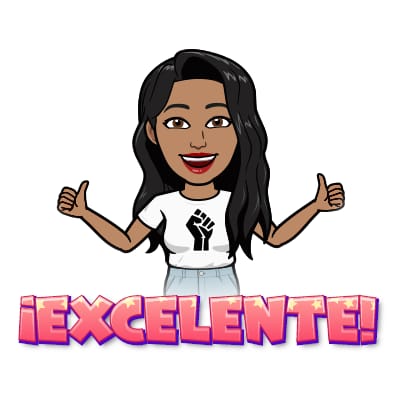 https://www.youtube.com/watch?v=aOFnBUjSY9oSi tienes dudas y/o preguntas escríbeme a arozas@sanfernandocollege.cl recuerda SIEMPRE agregar tu Nombre, Apellido y Curso, agregando el número de guía o a que tema corresponde tu duda de forma clara.NombreNombreNombreCursoFechaFecha1ro medio D E FSemana lunes 20 al viernes 24 de julio de 2020Semana lunes 20 al viernes 24 de julio de 2020ContenidosObjetivos de AprendizajesHabilidadesConceptos de ArtesOA 1Crear proyectos visuales con diversos propósitos, basados en la apreciación y reflexión acerca de la arquitectura, los espacios y el diseño urbano, en diferentes medios y contextosExpresar y crear visualmente